Activity Box SuppliesSukkat ShalomWhat Goes in each Box or KitMinimum Container Size for the entire module: 9”  x 12” x 2” 	This will allow for paper to lay (or stand) flat with the other materials stacked neatly on top.NOTES: Titles of resource documents are on the top of the page; Resource Sheet Labels (ex: Resource Sheet 1) are on the bottom, right of the page.Links to suggestions for various supplies are in the chart below (pages 5-6).Shorthand: SS = Sukkat Shalom; W = Week (W1 = Week 1, W2 = Week 2); QR = QR CodeWeek 1Label for the Module’s Box/KitQR code card, printed on cardstock, leading to the explanation video for children 1 long piece of fabric (see Prep Instructions)1 iron on transfer – printed with Sukkat Shalom 3 colors of fabric markers or paint Prep Instructions:Find SS Box/Kit Label Resource Sheet 1 on page 7 and print onto cardstock or regular paper.  Cut the sheet into 4 individual box/kit labels and attach 1 label to the outside of each of the distribution containers to each learner.Find SS QR W1 RESOURCE SHEET 2 on page 8 and print onto cardstock.  Cut the sheet into the 4 individual QR Code cards.  Distribute 1 of these individual QR Code cards to each learner.Find SS Iron-on Transfer Resource Sheet 3 on pages 9-10.  Print the mirrored images on page 9 onto iron-on transfer paper.  (For this activity to be successful you must print page 9 onto the transfer paper; page 10 is for your reference - DO NOT print this page onto the iron-on transfer paper.) Cut each page into the 3 individual images.  Distribute 1 of these iron-on transfer images to each learner.An iron-on transfer will be used again in future projects.  Buy enough to distribute another iron-on transfer to each learner.Order long pieces of fabric.  Fabric may need to be cut.  Distribute 1 piece of fabric to each learner.Cutting Options for Muslin Fabric example:4 pieces: 36” x 22”4 pieces: 72” x 11”2 pieces: 72” x 22”Cutting Options for Table Runner example:3 pieces: 36” x 12”2 pieces: 54” x 12”Order a set of fabric markers or paint and distribute 3 colors to each learner.Week 2QR code card, printed on cardstock, leading to the explanation video for children 3 Interview Boards, printed on cardstock1 Sheet of Interview Cards, printed on regular paper (see Prep Instructions)3 colors of washable markers Prep Instructions:Find SS QR W2 RESOURCE SHEET 4 on page 11 and print onto cardstock.  Cut the sheet into the 4 individual QR Code cards.  Distribute 1 of these individual QR Code cards to each learner.Find SS Interview Board Resource Sheet 5  on page 12  and print onto cardstock.  Distribute 3 Interview Boards to each learner.Find SS Interview Cards Resource Sheet 6 on page 13 and print onto regular paper.  Cut the page in half so there is 1 set of 12 interview cards on each half.  Distribute 1 set of 12 interview cards to each learner.Order a set of washable markers and distribute 3 different colored markers to each learner.These will be used again in future projects.  You can buy enough to distribute more markers or ask your families to hold onto these markers for future projects.Week 3QR code card, printed on cardstock, leading to the explanation video for children 1 sheet of large construction paper (rolled or folded to fit the box/kit)Sukkat Shalom images, printed on regular paper Collage label, printed on regular paper1 glue stick1 watercolor paint set with a brush Prep Instructions:Find SS QR W3 RESOURCE SHEET 7 on page 14 and print onto cardstock.  Cut the sheet into the 4 individual QR Code cards.  Distribute 1 of these individual QR Code cards to each learner.Find SS Collage Images Resource Sheet 8 on pages 15-16 and print onto regular paper.  Distribute 1 set of collage images (2 pages of images) to each learner.FInd SS Collage Label Resource Sheet 9 on page 17 and print onto regular paper.  Cut the sheet into 4 individual collage labels.  Distribute 1 of these labels to each learner.Order watercolor paint sets with a brush, enough for 1 set/learner.  Distribute 1 set to each learner.Order (if necessary) a set of glue sticks and distribute 1 glue stick to each learner.This will be used again in future projects in future modules.  You can buy enough to distribute more glue sticks or ask your families to hold onto this glue stick for future projects.Week 4QR code card, printed on cardstock, leading to the explanation video for children 3 pieces of Shrink film (see Prep Instructions) 3 key rings (see Prep Instructions) 3 colors of permanent markers 2 zipper-seal bags (1 snack size, 1 sandwich size)1 snack size for the key rings 1 sandwich size for the markers (optional)Prep Instructions:Download SS QR W4 RESOURCE SHEET 10 on page 18 and print onto cardstock.  Cut the sheet into the 4 individual QR Code cards.  Distribute 1 of these individual QR Code cards to each learner.Order Shrink film.  Cut each sheet into quarters and hole punch each quarter.  Distribute 3 hole-punched pieces to each learner.Order key rings.  Place 3 key rings into a snack size zipper-seal bag.  Distribute 1 key ring bag to each learner.Order a set of permanent markers and distribute 3 colored markers to each learner.  OPTIONAL: Place markers into a sandwich size zipper bag before placing in the box or kit.Week 5QR code card, printed on cardstock, leading to the explanation video for children 2oz/60ml (approx.) of liquid dish soap (any brand)3 tablespoons (1.5oz/60ml) of non-toxic glycerin (see Prep Instructions)3 straws, full- or half-size1 pair of cotton gloves 1-2 travel bottles (see Prep Instructions)1 for glycerin 1 for dish soap (if not already in its own small container)1-2 zipper-seal bags (1 snack or sandwich size and 1 quart size)1 snack or sandwich size for the straws 1 quart size for the liquid soap and glycerin (optional)Prep Instructions:Download SS QR W5 RESOURCE SHEET 11 on page 19 and print onto cardstock.  Cut the sheet into the 4 individual QR Code cards.  Distribute 1 of these individual QR Code cards to each learner.Order cotton gloves  and distribute 1 pair to each learner.Order non-toxic glycerin.  Pour 3 tablespoons (1.5oz/45ml) of non-toxic glycerin  into a travel bottle and label the bottle.  Distribute 1 bottle to each learner.OPTIONAL – Place the bottle into a quart size zipper-seal bag (along with the bottle of liquid dish soap, below), then distribute 1 bag of glycerin and soap to each learner.Place 3 straws into a snack or sandwich size zipper-seal bag and distribute 1 bag of straws to each learner.OPTIONAL: You may wish to cut the straws in half before dividing them into the bags.  If you cut them, they will fit into a snack sized bag.  If you leave them the full size, they will need a sandwich sized bag.Order liquid dish soap (any brand).  If dish soap isn’t already in its own container, pour 2oz/60ml of liquid dish soap into a travel bottle and label the bottle.  Once soap is in its own container, distribute 1 bottle to each learner.OPTIONAL – Place the bottle into a quart size zipper-seal bag (along with the bottle of non-toxic glycerin, above), then distribute 1 bag of glycerin and soap to each learner.
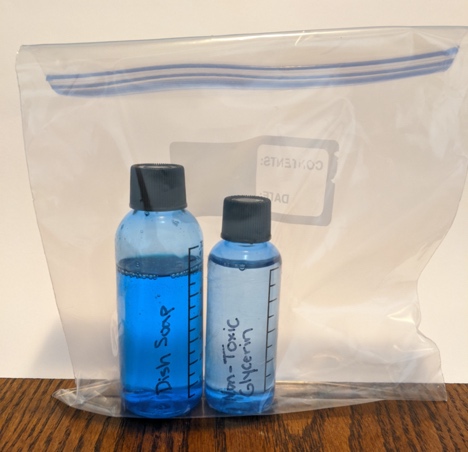 ItemTotal Number per LearnerWeek NumberAmount per Week per Learner(if more than 1 week)Piece of Fabric (approx. 12” x 54”)Such as: ½ a table runnerSuch as: Muslin Fabric - https://tinyurl.com/y5fkywzlTable Runner – https://tinyurl.com/yyvv6of4 11Iron on Transfer PaperSuch as: https://tinyurl.com/y2gbuz8r 1 sheet1Fabric Markers or PaintSuch as: https://tinyurl.com/y2fk96ws3 colors1Washable MarkersSuch as: https://tinyurl.com/y27rdgd23 colors2Watercolor paint set with a brushSuch as:https://tinyurl.com/yxe4jhtt1 set with 1 brush3Shrinky Dink Plastic FilmSuch as: https://tinyurl.com/y59s95f9 3 pieces (each ¼ of a sheet), hole-punched4Key ring to make a shrinky dink keychainSuch as:https://tinyurl.com/y2trqo6u or https://tinyurl.com/y3prghyn3 rings4Liquid Dish Soap (like Dawn or Palmolive)Such as:https://tinyurl.com/yyeyu3vx 2 oz5Glycerin (non-toxic)Such as: https://tinyurl.com/y35jcaxv3 tablespoons (1.5 oz)5Travel Sized BottleSuch as: https://tinyurl.com/y37jfc9f1 bottle for glycerin and possibly 1 bottle for dish soap5Cotton GlovesSuch as:https://tinyurl.com/y36tjrry 2 pair5Straws (full- or half-sized)3 straws5Construction Paper (approx. 12”x18”)1 sheet3Glue Stick1 stick3Permanent Markers3 colors4Zipper-Seal BagsSnack SizeSandwich SizeQuart Size4 bags total1 or 21 or 21 (optional)4-5Week 4: 2 bagsWeek 5: 2 bagsCardstock1.25 sheets1-5Week 1: ¼ sheetWeek 2: ¼ sheetWeek 3: ¼ sheetWeek 4: ¼ sheetWeek 5: ¼ sheetCopy Paper6 sheets2-3Week 2: 4 sheetsWeek 3: 2 sheets